SOLICITAÇÃO DE PASSAGEMTodos os campos são obrigatórios 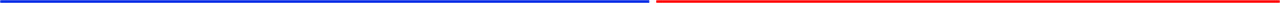 UNIVERSIDADE DO ESTADO DA BAHIAAutorização Decreto nº 9237/86. DOU 18/07/96. Reconhecimento: Portaria 909/95, DOU 01/08-95DEPARTAMENTO DE EDUCAÇÃOCAMPUS VIII – PAULO AFONSO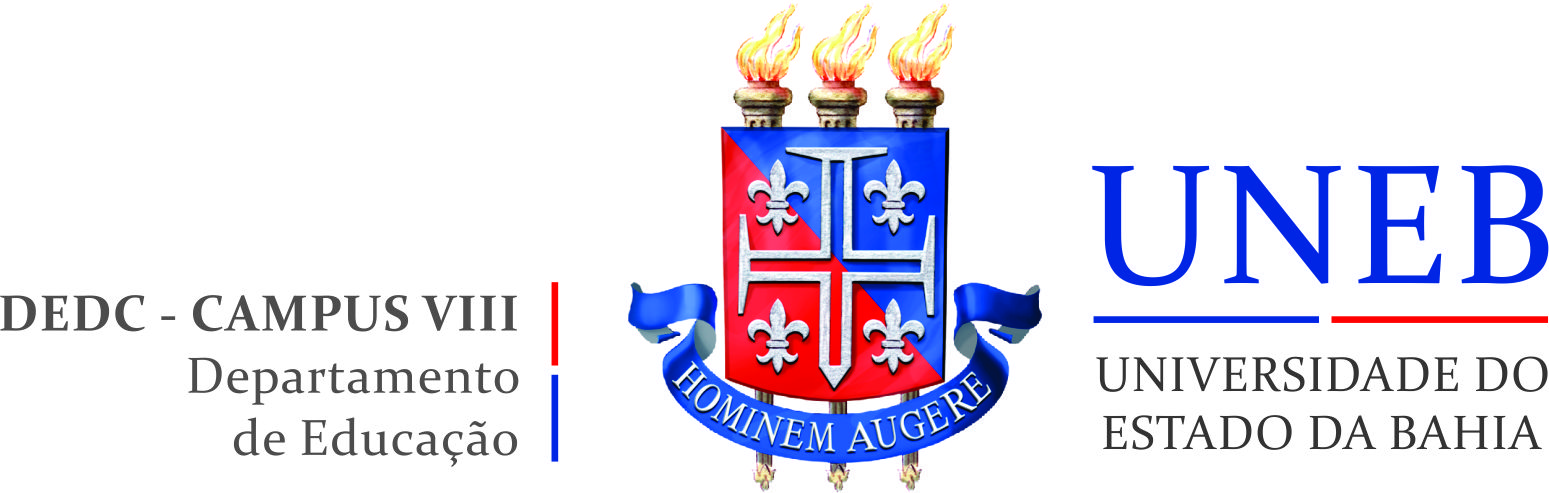 Informações sobre a ViagemInformações sobre a ViagemInformações sobre a ViagemInformações sobre a ViagemInformações sobre a ViagemInformações sobre a ViagemInformações sobre a ViagemInformações sobre a ViagemInformações sobre a ViagemInformações sobre a ViagemInformações sobre a ViagemTipo de Transporte: Aéreo  TerrestreTipo de Transporte: Aéreo  TerrestreTipo de Transporte: Aéreo  TerrestreTipo de Transporte: Aéreo  TerrestreTipo de Transporte: Aéreo  TerrestreTipo de Transporte: Aéreo  TerrestreTipo de Transporte: Aéreo  TerrestreTipo de Transporte: Aéreo  TerrestreTipo de Transporte: Aéreo  TerrestreApenas ida:Ida e VoltaApenas ida:Ida e VoltaTipo de Viagem: Nacional InternacionalTipo de Viagem: Nacional InternacionalTipo de Viagem: Nacional InternacionalTipo de Viagem: Nacional InternacionalTipo de Viagem: Nacional InternacionalTipo de Viagem: Nacional InternacionalTipo de Viagem: Nacional InternacionalTipo de Viagem: Nacional InternacionalTipo de Viagem: Nacional InternacionalApenas ida:Ida e VoltaApenas ida:Ida e VoltaCidade/UF Origem: Cidade/UF Origem: Cidade/UF Origem: Cidade/UF Origem: Cidade/UF Origem: Cidade/UF Origem: Data Saída: 00/00/2019Data Saída: 00/00/2019Data Saída: 00/00/2019Data Saída: 00/00/2019Data Saída: 00/00/2019Cidade/UF Destino: Cidade/UF Destino: Cidade/UF Destino: Cidade/UF Destino: Cidade/UF Destino: Cidade/UF Destino: Data Retorno: 00/00/2019Data Retorno: 00/00/2019Data Retorno: 00/00/2019Data Retorno: 00/00/2019Data Retorno: 00/00/2019Descrição do Evento: Descrição do Evento: Descrição do Evento: Descrição do Evento: Descrição do Evento: Descrição do Evento: Descrição do Evento: Descrição do Evento: Descrição do Evento: Descrição do Evento: Descrição do Evento: Observações Gerais: Observações Gerais: Observações Gerais: Turno Preferencial Ida:Manhã Tarde NoiteTurno Preferencial Ida:Manhã Tarde NoiteTurno Preferencial Ida:Manhã Tarde NoiteTurno Preferencial Ida:Manhã Tarde NoiteTurno Preferencial Ida:Manhã Tarde NoiteTurno Preferencial Ida:Manhã Tarde NoiteTurno Preferencial Ida:Manhã Tarde NoiteTurno Preferencial Ida:Manhã Tarde NoiteObservações Gerais: Observações Gerais: Observações Gerais: Turno Preferencial Volta:Manhã Tarde NoiteTurno Preferencial Volta:Manhã Tarde NoiteTurno Preferencial Volta:Manhã Tarde NoiteTurno Preferencial Volta:Manhã Tarde NoiteTurno Preferencial Volta:Manhã Tarde NoiteTurno Preferencial Volta:Manhã Tarde NoiteTurno Preferencial Volta:Manhã Tarde NoiteTurno Preferencial Volta:Manhã Tarde NoiteInformações sobre o PassageiroInformações sobre o PassageiroInformações sobre o PassageiroInformações sobre o PassageiroInformações sobre o PassageiroInformações sobre o PassageiroInformações sobre o PassageiroInformações sobre o PassageiroInformações sobre o PassageiroInformações sobre o PassageiroInformações sobre o PassageiroNome Completo: Nome Completo: Nome Completo: Nome Completo: Nome Completo: Nome Completo: Nome Completo: Nome Completo: Nome Completo: Nome Completo: Nome Completo: Tipo de Vínculo: Servidor  Aluno  Colaborador EventualTipo de Vínculo: Servidor  Aluno  Colaborador EventualTipo de Vínculo: Servidor  Aluno  Colaborador EventualTipo de Vínculo: Servidor  Aluno  Colaborador EventualTipo de Vínculo: Servidor  Aluno  Colaborador EventualMatrícula:Matrícula:Matrícula:Matrícula:Matrícula:Matrícula:Cargo/Função: Depto/Setor/Instituição: Depto/Setor/Instituição: Depto/Setor/Instituição: Depto/Setor/Instituição: Depto/Setor/Instituição: Depto/Setor/Instituição: Depto/Setor/Instituição: Depto/Setor/Instituição: Depto/Setor/Instituição: Depto/Setor/Instituição: CPF: RG: RG: RG: RG: RG: RG: RG: Órgão Emissor: Órgão Emissor: Órgão Emissor: Endereço Completo: Endereço Completo: Endereço Completo: Endereço Completo: Endereço Completo: Endereço Completo: Endereço Completo: Endereço Completo: Endereço Completo: Endereço Completo: Endereço Completo: Complemento: Complemento: Cidade/UF: Cidade/UF: Cidade/UF: Cidade/UF: Cidade/UF: Cidade/UF: Cidade/UF: Cidade/UF: Cep: Data Nascimento: Telefone: (    ) Telefone: (    ) Telefone: (    ) Telefone: (    ) Telefone: (    ) Telefone: (    ) Celular: (    ) Celular: (    ) Celular: (    ) Celular: (    ) E-mail: E-mail: E-mail: E-mail: E-mail: E-mail: E-mail: E-mail: E-mail: E-mail: E-mail: Portador de Necessidade? Sim   NãoPortador de Necessidade? Sim   NãoQual?Qual?Qual?Qual?Qual?Qual?Qual?Qual?Qual?Informações sobre a Unidade adquirente e fonte de pagamentoInformações sobre a Unidade adquirente e fonte de pagamentoInformações sobre a Unidade adquirente e fonte de pagamentoInformações sobre a Unidade adquirente e fonte de pagamentoInformações sobre a Unidade adquirente e fonte de pagamentoInformações sobre a Unidade adquirente e fonte de pagamentoInformações sobre a Unidade adquirente e fonte de pagamentoInformações sobre a Unidade adquirente e fonte de pagamentoInformações sobre a Unidade adquirente e fonte de pagamentoInformações sobre a Unidade adquirente e fonte de pagamentoInformações sobre a Unidade adquirente e fonte de pagamentoDepartamento/Setor: Departamento/Setor: Departamento/Setor: Departamento/Setor: Unidade Gestora:Unidade Gestora:Unidade Gestora:Unidade Gestora:Unidade Gestora:Unidade Gestora:Unidade Gestora:Responsável:Responsável:Cargo/Função:Cargo/Função:Cargo/Função:Cargo/Função:Cargo/Função:Cargo/Função:Cargo/Função:Cargo/Função:Cargo/Função:Projeto/AtividadeProjeto/AtividadeProjeto/AtividadeFonte:   Tesouro  Outra: __________Fonte:   Tesouro  Outra: __________Fonte:   Tesouro  Outra: __________Fonte:   Tesouro  Outra: __________Fonte:   Tesouro  Outra: __________Fonte:   Tesouro  Outra: __________Fonte:   Tesouro  Outra: __________Fonte:   Tesouro  Outra: __________Ação Plano de Metas:Ação Plano de Metas:Ação Plano de Metas:Ação Plano de Metas:Ação Plano de Metas:Ação Plano de Metas:Ação Plano de Metas:Ação Plano de Metas:Ação Plano de Metas:Ação Plano de Metas:Ação Plano de Metas:Informações sobre o SolicitanteInformações sobre o SolicitanteInformações sobre o SolicitanteInformações sobre o SolicitanteInformações sobre o SolicitanteInformações sobre o SolicitanteInformações sobre o SolicitanteInformações sobre o SolicitanteInformações sobre o SolicitanteInformações sobre o SolicitanteInformações sobre o SolicitanteSolicitante:Solicitante:Solicitante:Solicitante:Solicitante:Solicitante:Solicitante:Solicitante:Solicitante:Solicitante:Solicitante:Data:   _____/______/_____Assinatura:Assinatura:Assinatura:Assinatura:Assinatura:Assinatura:Assinatura:Assinatura:Assinatura:Assinatura: